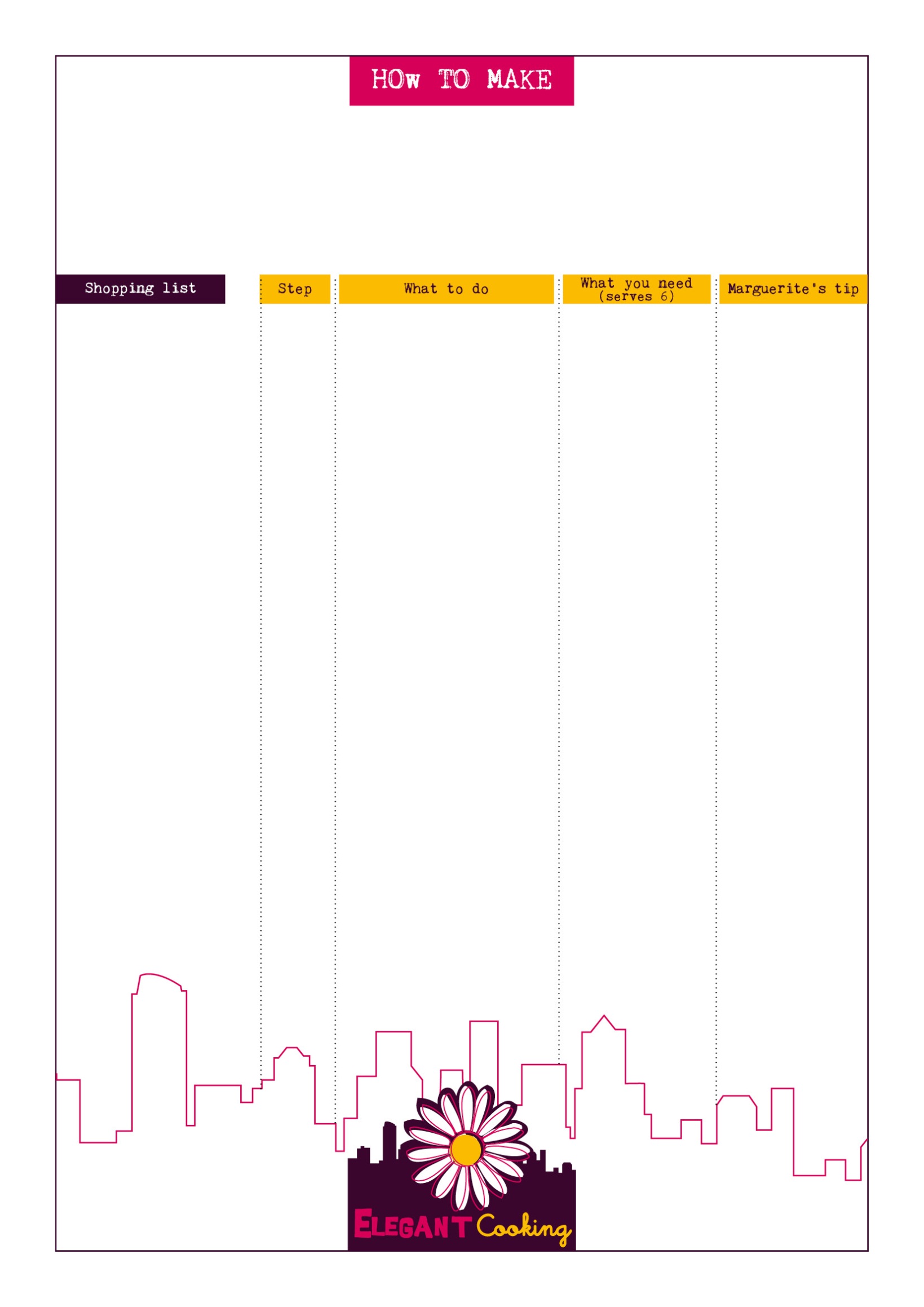 5 ounces flour5 oz sugar4 eggs2.5 oz butter (+ some to butter the pan)2 cups milk14 oz pitted prunes1 pinch salt1Pre-heat the oven at 360°«Add a dash of rum for an authentic flavor...»5 ounces flour5 oz sugar4 eggs2.5 oz butter (+ some to butter the pan)2 cups milk14 oz pitted prunes1 pinch salt2Boil the milk, once boiling remove from the stove and melt the butter inside.• 2.5 oz butter• 2 cups milk«Add a dash of rum for an authentic flavor...»5 ounces flour5 oz sugar4 eggs2.5 oz butter (+ some to butter the pan)2 cups milk14 oz pitted prunes1 pinch salt3Combine sugar, eggs, flour and a pinch of salt. Slowly add the milk and butter mix.• 5 oz sugar• 5 oz flour• 4 eggs• 1 pinch salt«Add a dash of rum for an authentic flavor...»5 ounces flour5 oz sugar4 eggs2.5 oz butter (+ some to butter the pan)2 cups milk14 oz pitted prunes1 pinch salt4Butter a casserole pan, add the prunes, pour the batter on top and bake for 40 minutes.• 14 oz pitted prunes